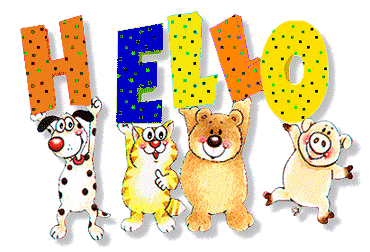 Hello everyone – hope you all had a lovely weekend and enjoyed VE Day.We heard from lots of you last week telling us how much you’d enjoyed watching the video of all the Farnborough staff singing                                             Ain’t No Mountain High Enough – it was great to have such positive feedback - we also had a lot of fun making it too!                                                                                                                                                         If you haven’t seen it yet do go and take a look - it’s on the website under Learning, then Wellbeing.                                                      I also know that lots of you are listening to the daily stories on the website as well. Again these can be found under                           Learning, then Stories. There will be more stories posted this week so make sure you check every day.Just a reminder too that Farnborough gets Active starts on Thursday this week – let’s go for it! We have also set up an e-mail address just for Reception and this is checked and responded to daily. We are                                  encouraging you to send photos of your children’s work to us on a daily basis so that your child can maintain                                                          some contact with their teacher by receiving messages back to them. As an extra incentive house points will start to be                  awarded for good work / effort this week – keep a record of how many you get and collect them on your return to school .It is lovely to hear from you so please keep sending in your messages. receptionlearning@farnborough.bromley.sch.uk                                      With my best wishes to you all, have a good week, and stay safe,                                                                                                                            Mrs Holmes